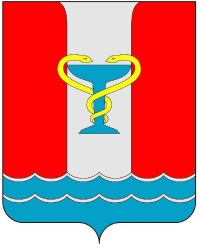 ПОСТАНОВЛЕНИЕАДМИНИСТРАЦИИПОСЕЛКА ВОЛЬГИНСКИЙ Петушинского районаВладимирской областиот 14.10.2019                                                                                                   № 232.В соответствии со ст. 179 Бюджетного кодекса РФ, на основании Федерального закона от 06.10.2003 № 131-ФЗ «Об общих принципах организации местного самоуправления в Российской Федерации», Постановлением администрации поселка Вольгинский от 11.07.2016 № 176 «Об утверждении Порядка разработки, утверждения и проведения оценки эффективности реализации муниципальных программ в муниципальном образовании «Поселок Вольгинский», Постановлением администрации поселка Вольгинский от 08.08.2019 № 184 № «Об утверждении Перечня муниципальных программ муниципального образования «Поселок Вольгинский» на 2020 год и плановый период 2021-2022 годов», Уставом муниципального образования «Поселок Вольгинский»	п о с т а н о в л я ю:1. Утвердить муниципальную программу «Модернизация объектов коммунальной инфраструктуры МО «Поселок Вольгинский» на 2020-2022 годы» согласно приложению.2. Контроль исполнения постановления возложить на заместителя главы администрации по финансово-экономическим вопросам.3. Настоящее постановление вступает в силу с момента опубликования, распространяется на правоотношение, возникшие с 01.01.2020 года, подлежит опубликованию в газете «Вольгинский Вестник» и размещению на официальном сайте муниципального образования «Поселок Вольгинский» www.volginskiy.com.И.о. главы администрациипоселка Вольгинский Е.В.Ларина
Приложениек постановлению администрациипоселка Вольгинскийот 14.10.2019 № 232МУНИЦИПАЛЬНАЯ ПРОГРАММА«Модернизация объектов коммунальной инфраструктуры МО «Поселок Вольгинский» на 2020-2022 годы»Паспорт программыРаздел 1. ОБЩАЯ ХАРАКТЕРИСТИКА СФЕРЫ РЕАЛИЗАЦИИ ПРОГРАММЫСистема водоснабжения поселка представляет собой целый ряд взаимно связанных сооружений и устройств. Все они работают в особом режиме, со своими гидравлическими, физико-химическими и микробиологическими процессами, протекающими в различные сроки. Общая протяженность внешней водопроводной сети жилого поселка (в соответствии с техническими и кадастровыми паспортами) – 5867,7 метров, внутриплощадочных сетей водопровода на территории поселка – 5901,1 метров.Водоснабжение поселка Вольгинский организованно из подземных источников. Источником водоснабжения служат подземные воды гжельско-ассельского водоносного горизонта.Водоснабжение территории поселка осуществляется от 8 источников водоснабжения (артезианских скважин в т.ч. и резервных).В муниципальном образовании поселок Вольгинский услуги по подъему воды оказывает предприятие ООО Технопарк «Вольгинский», располагается в северо-восточной части поселка на территории АО «ПЗБ». В ведомстве предприятия 6 артезианских скважин. ООО Технопарк «Вольгинский» обеспечивает водой собственные нужды и ряд промышленных предприятий.На территории водозабора ООО Технопарк «Вольгинский» в настоящее время эксплуатируется шесть скважин (две рабочие, две в резерве, две периодически эксплуатируемые). Проектная мощность этого водозабора составляет 5000 м3/сутки. Годовой объем поднятой воды составляет 842,3 тыс. м3. Глубина скважин различна от 86 до 150 м. Артезианские скважины расположены в кирпичных наземных павильонах. Скважины подают воду напрямую в сеть без очистки и хлорирования.Скважины обеспечены зонами санитарной охраны первого пояса. Зоны санитарной охраны первого пояса огорожены забором, благоустроены и озеленены. Эксплуатация зон санитарной охраны соблюдается в соответствии с требованиями СанПиН 2.1.4.1110-02 «Зоны санитарной охраны источников водоснабжения и водопроводов хозяйственно-питьевого назначения». Имеются проекты зон санитарной охраны второго и третьего пояса.Водоснабжение потребителей территории селитебной застройки также осуществляет предприятие ООО Технопарк «Вольгинский». В аренде у предприятия находятся внешние и внутриплощадочные сети водопровода поселка общей протяженностью 11,8 км и сооружения на них. Транспортировка воды производится по стальным, чугунным трубопроводам.ООО «НаучТехСтрой Плюс» (располагается в северо-западной части поселка) имеет на балансе 2 артезианские скважины и водопроводные сети для водоснабжения коттеджного поселка и производственного комплекса на собственной территории. Общая проектная мощность водозабор составляет 1920 м3/сутки. Годовой объем поднятой воды составляет 28,01 тыс. м3.Водоснабжение селитебной территории поселка Вольгинский осуществляется ООО Технопарк «Вольгинский» по двум водоводам из чугунных труб диаметром 250 мм, проложенным по заболоченной местности от территории ПЗБ в сторону поселка с камерами оперативного переключения. Границей эксплуатационной ответственности и балансовой принадлежности служат задвижки на месте врезки в камерах СК-3, СК-4, расположенных на территории завода. На врезки установлены приборы учета объемов потребленной воды в количестве двух штук.На территории АО «ПЗБ» находятся чугунные водоводы диаметром 250 мм и 350 мм в двухтрубном исполнении от скважин до приемных резервуаров общей длиной около 2 км и разводящие водяные сети чугунные и стальные подземной прокладки диаметров от 500 мм до 100 мм, общей длиной около 10 км, не включая водоводы на поселок Вольгинский.Протяженность внешних сетей водопровода жилого поселка – 5867,7 метров. Внешние сети в основном представлены стальными трубопроводами диаметрами: 108, 150, 200, 250, 273 мм.Внутриплощадочные сети водопровода на территории поселка в основном чугунные и стальные диаметром 100 и 150 мм, год прокладки – 1975 г. Протяженность внутриплощадочных сетей – 5901,1 метров.Общая протяженность водопроводной сети составляет 23,8 км. Износ водопроводных сетей составляет 63%. Общая протяженность сетей, требующих замены, составляет 17,5 км. Среднегодовое количество аварий на сетях водопровода составляет 4 аварии.Существующими техническими и технологическими проблемами в системе водоснабжения поселка Вольгинский являются следующие:1. Довольно остро стоит проблема транспортировки воды от скважин в разводящие сети поселка из-за большого процента износа водоводов от ООО Технопарк «Вольгинский» до территории самого поселка. Протяженность водовода составляет 9,5 км, он проложен стальными трубами через лес по заболоченной местности на глубине от 8 до 10 метров, что представляет сложность в техническом обслуживании и при ликвидации аварий. Износ водоводов составляет 60%. Годовой объем потерь воды в сетях водоснабжения ООО Технопарк «Вольгинский» составляет около 10,67 тыс. м3/год. 2. Длительная эксплуатация водозаборных скважин, коррозия обсадных труб  и	фильтрующих элементов ухудшают органолептические показатели качества питьевой воды. 3. Действующие водозаборные устройства не оборудованы установками обезжелезивания и установками для профилактического обеззараживания воды. На скважинах отсутствуют автоматические системы управления и контроля. 4. Необходимо приведение источников водоснабжения и водопроводов питьевого назначения в соответствие с СанПиН 2.1.4.1110-02 «Зоны санитарной охраны источников водоснабжения и водопроводов питьевого назначения».На всех водозаборах необходима организация службы мониторинга по ведению гидрогеологического контроля над режимом эксплуатации скважин и качеством воды, подаваемой потребителю.В настоящее время наболевшим вопросом является замена водопроводных сетей со 100% износом. Проведенный анализ показывает, что эффективнее произвести замену участков полностью. Прорывы на данных сетях составляют 60% от общего числа прорывов по поселку в целом. Ежемесячно осуществляются ремонтные работы на водопроводных сетях. Все эти факторы приводят к загрязнению водопроводной сети, перерывам в подаче холодной воды и необоснованным материальным затратам.На существующих источниках водоснабжения отсутствуют автоматические системы управления и контроля, необходимые для оперативного получения информации о режимах работы, сбоях и авариях на артезианских скважинах. Системы частотного регулирования приводов насосов на самих скважинах отсутствуют.В системе водоснабжения отсутствуют автоматические системы управления и контроля. Возможность оперативного реагирования при сбое в работе или остановке артезианских скважин поселка отсутствует.После проведения реконструкции и капитальных ремонтов в системе водоснабжения поселка необходимо запланировать внедрение системы диспетчеризации как скважин, так и станции второго подъема с программированием режимов работы и систем защит.Система обеспечит сбор информации о работе скважин охранной сигнализации и дистанционным телеуправлением включения – выключения насосов, дистанционным сбросом ошибок, автоматическим контролем и управлением отопительным оборудованием скважин.Водоотведение поселка Вольгинский представляет собой комплекс инженерных сооружений и технологических процессов, условно разделенный на три составляющих:- сбор и транспортировка хозяйственно-бытовых сточных вод от населения и предприятий, направляемых по самотечным и напорным коллекторам на очистные сооружения канализации; - механическая и биологическая очистка хозяйственно-бытовых стоков на очистных сооружениях канализации; - обработка и утилизация осадков сточных вод. Система водоотведения поселка Вольгинский неполная раздельная. Прием, перекачку стоков и очистку сточных вод осуществляет ООО Технопарк «Вольгинский».Сточные воды жилого фонда, коммунально-бытового сектора и предприятий поселка Вольгинский поступают в систему канализации и далее на очистные сооружения. Очистные сооружения биологической очистки расположены в северо-восточной части поселка. Стоки на очистные сооружения подаются по напорному коллектору. Для беспрепятственной транспортировки стоков на территории поселка расположены 3 канализационно-насосных станции (далее КНС). КНС служат для перекачки канализационных стоков, поступающих в систему водоотведения по внутриквартальным, уличным и магистральным коллекторам, на очистные сооружения поселка.Общая протяженность канализационных сетей поселка Вольгинский в соответствии с техническими паспортами – 9,9 км.Усадебная и одноэтажная застройка в основном не канализована и оборудована выгребами.Бытовые и производственные стоки поселка Вольгинский собираются системой коллекторов и направляются на очистные сооружения биологической очистки проектной производительностью 6712 м3/сутки, которые находятся на балансе ООО Технопарк «Вольгинский». Очистные сооружения ООО Технопарк «Вольгинский» введены в эксплуатацию в январе 1976 г., принимают сточные воды с селитебной и промышленной территории поселка, с территории ООО «НаучТехСтрой Плюс», от санатория «Вольгинский», расположенного на территории муниципального образования «Нагорное сельское поселение».Производственные сточные воды после предварительной очистки на заводских очистных сооружениях принимаются в канализацию в соответствии с «Правилами приема производственных сточных вод в системы канализации населенных пунктов».Очистка сточных вод осуществляется в три этапа по следующей схеме:- механическая очистка и сбраживание осадка (песколовки, первичные отстойники, иловые и песковые карты); - биологическая очистка (аэротенки, вторичные отстойники);- доочистка (аэрофильтры и оббеззараживание в контактных отстойниках гипохлоридом кальция). Применяемое оборудование: насосы Д 320/50Б с электродвигателем А 02-91-4 Р -75 кВт - 6 шт. (производительность-320 м3/ч, напор-50 м, обороты двигателя-1450); турбовоздуходувки ТВ-80-1,6 с электродвигателем 4АМН-280-S-493-110 кВт - 3 шт.Осветлённые стоки ООО Технопарк «Вольгинский» самотёком поступают на биологическую очистку в аэротенки, далее во вторичные отстойники, контактные резервуары, биопруд. Самотёком очищенные сточные воды направляются в канаву с выходом в р. Вольга и Мергель.На территории ООО «НаучТехСтрой Плюс» есть комплекс очистных сооружений проектной мощностью 900 м3/сутки. В настоящее время он не функционирует, сточные воды по системе коллекторов поступают на очистные сооружения ООО Технопарк «Вольгинский».Централизованная система водоотведения представляет собой сложную систему инженерных сооружений, надежная и эффективная работа которых является одной из важнейших составляющих благополучия населенного пункта. По системе, состоящей из трубопроводов, коллекторов общей протяженностью около 10 км отводятся на очистку все сточные воды, образующиеся на территории муниципального образования поселок Вольгинский.В условиях экономии воды и ежегодного сокращения объемов водопотребления и водоотведения приоритетными направлениями развития системы водоотведения являются повышение качества очистки воды и надежности работы сетей и сооружений. Практика показывает, что трубопроводные сети являются не только наиболее функционально значимым элементом системы канализации, но и наиболее уязвимым с точки зрения надежности. По-прежнему острой остается проблема износа канализационной сети. Поэтому в последние годы особое внимание уделяется ее реконструкции и модернизации. В условиях плотной застройки наиболее экономичным решением является применение бестраншейных методов ремонта и восстановления трубопроводов. Освоен новый метод ремонта трубопроводов большого диаметра «труба в трубе», позволяющий вернуть в эксплуатацию потерявшие работоспособность трубопроводы, обеспечить им стабильную пропускную способность на длительный срок (50 лет и более). Для вновь прокладываемых участков канализационных трубопроводов наиболее надежным и долговечным материалом является полиэтилен. Этот материал выдерживает ударные нагрузки при резком изменении давления в трубопроводе, является стойким к электрохимической коррозии.В связи с большим износом насосных станций необходимо произвести модернизацию всего насосного оборудования всех подведомственных КНС.При эксплуатации биологических очистных сооружений канализации наиболее чувствительными к различным дестабилизирующим факторам являются аэротенки. Основные причины, приводящие к нарушению биохимических процессов при эксплуатации канализационных очистных сооружений: перебои в энергоснабжении; поступление токсичных веществ, ингибирующих процесс биологической очистки. Опыт эксплуатации сооружений в различных условиях позволяет оценить воздействие вышеперечисленных факторов и принять меры, обеспечивающие надежность работы очистных сооружений. Важным способом повышения надежности очистных сооружений (особенно в условиях экономии энергоресурсов) является внедрение автоматического регулирования технологического процесса.В настоящее время деятельность коммунального комплекса поселка Вольгинский характеризуется неравномерным развитием систем жизнеобеспечения, высоким уровнем износа объектов коммунальной инфраструктуры и неэффективным использованием природных ресурсов. Одной из причин высокой степени износа основных фондов коммунальной инфраструктуры является недоступность долгосрочных инвестиционных ресурсов для организаций коммунального комплекса. Как следствие, у этих организаций нет возможности осуществить проекты по реконструкции и модернизации объектов без превышения рекомендованного роста платы граждан за коммунальные услуги. Действующий в большинстве случаев затратный метод формирования тарифов на коммунальные услуги с использованием нормативной рентабельности не стимулирует организации коммунального комплекса к снижению собственных издержек. Отмечается несоответствие требуемого и фактического объема инвестиций в модернизацию и реконструкцию основных фондов коммунальной инфраструктуры. Планово-предупредительный ремонт сетей и оборудования систем уступил место аварийно-восстановительным работам. Следствием высокого износа и технологической отсталости объектов коммунальной инфраструктуры является низкое качество предоставления коммунальных услуг, не соответствующих запросам потребителей.Для повышения качества коммунальных услуг, снижения износа основных фондов, решения экологических вопросов необходимо обеспечить масштабную реализацию инвестиционных проектов модернизации объектов коммунальной инфраструктуры при обеспечении доступности коммунальных ресурсов для потребителей. Привлечение инвестиционных и заемных средств на длительный период могло бы позволить организациям коммунального комплекса снизить издержки предоставления коммунальных услуг, обеспечить возвратность кредитов и окупаемость инвестиций без значительного повышения тарифов.Неблагополучное состояние подземных водоисточников по санитарно-химическим показателям обусловливается повышенным природным содержанием в воде железа, солей жесткости и марганца. Из-за повышенного загрязнения водоисточников традиционно применяемые технологии обработки воды стали в большинстве случаев недостаточно эффективными.
При этом в последние годы при формировании тарифов для организаций коммунального комплекса действуют ограничения. Необходимо также учитывать, что в тарифе практически отсутствует инвестиционная составляющая. Принятие программы обусловлено необходимостью предупреждения ситуаций, которые могут привести к нарушению функционирования систем жизнеобеспечения населения, предотвращения критического уровня износа основных фондов жилищно-коммунального комплекса, повышения надежности предоставления коммунальных услуг потребителям требуемого объема и качества, модернизации коммунальных систем инженерного обеспечения муниципальных образований, эффективного производства и использования энергоресурсов, развития энергоресурсосбережения в жилищно-коммунальном хозяйстве с последующим оздоровлением финансового состояния предприятий, привлечением потенциальных инвесторов в сферу жилищно-коммунального хозяйства и созданием благоприятного инвестиционного климата.Высокий процент износа сетей водоотведения и сооружений на них требует проведения мероприятий по реконструкции и капитальному ремонту. Планово-предупредительный ремонт сетей водоотведения повысит эффективность работы сети и снизит аварийность.Канализование существующей усадебной застройки позволит повысить уровень благоустройства и охрану окружающей среды от сброса неочищенных или недостаточно очищенных сточных вод.Строительство ливневой канализации с очистными сооружениями дождевой канализации для улучшения экологической обстановки. Данное мероприятие позволит защитить водный бассейн от воздействия загрязняющих веществ поверхностного стока.Автоматизация и диспетчеризация в КНС поселка Вольгинский отсутствует. Диспетчеризация КНС предполагает выполнения ряда мероприятий:- модернизация насосного оборудование с заменой на энергоэффективное; - модернизация шкафов управления с выполнением требований по полной автоматизации КНС, с использованием интеллектуальных устройств плавного пуска, с развитой системой защит, с возможностью ее работы в автономном режиме по безлюдной технологии, с автоматическим включением резерва, автоматической отработкой аварийных и не штатных ситуаций. В настоящее время отсутствует система диспетчеризации очистных сооружений поселка Вольгинский. План по автоматизации и диспетчеризации могут выглядеть следующим образом: очистные сооружения разделяются по разным технологическим процессам, проводится их локальная автоматизация и оснащение приборами контроля, затем, объединяется в общую систему диспетчеризации с главным диспетчерским пунктом и вспомогательным у технолога очистных сооружений.Реализация муниципальной программы создаст условия для модернизации коммунальной инфраструктуры в соответствии со стандартами качества, обеспечивающими комфортные условия проживания населения поселка Вольгинский. Модернизация объектов коммунальной инфраструктуры приведет к повышению надежности и эффективности работы систем водоснабжения и водоотведения, соответствию требованиям безопасности и энергоэффективности.Раздел 2. ПРИОРИТЕТЫ, ЦЕЛИ И ЗАДАЧИПриоритетами программы являются:- Повышение качества и надежности предоставления жилищно-коммунальных услуг населению.Приоритеты государственной политики в сфере жилищно-коммунального хозяйства определены в соответствии с приоритетами и целями государственной политики в сфере жилищно-коммунального хозяйства, установленными Указом Президента Российской Федерации от 7 мая 2012 г. № 600 «О мерах по обеспечению граждан Российской Федерации доступным и комфортным жильем и повышению качества жилищно-коммунальных услуг», Указом Президента Российской Федерации от 7 мая 2018 г. № 204 «О национальных целях и стратегических задачах развития Российской Федерации на период до 2024 года», постановлением Правительства РФ от 30.12.2017 № 1710 «Об утверждении государственной программы Российской Федерации "Обеспечение доступным и комфортным жильем и коммунальными услугами граждан Российской Федерации», Концепцией долгосрочного социально-экономического развития Российской Федерации на период до 2020 года, утвержденной распоряжением Правительства Российской Федерации от 17 ноября 2008 г. № 1662-р; Стратегией развития жилищно-коммунального хозяйства в Российской Федерации на период до 2020 года, утвержденной распоряжением Правительства Российской Федерации от 26 января 2016 г. № 80-р, и Стратегией социально-экономического развития Владимирской области до 2030 года, утвержденной Указом Губернатора области от 02 июня 2009 г. № 10.Целью программы является:Приведение объектов водоснабжения и водоотведения в соответствие со стандартами качества.Цель будет достигнута путем решения задач:-модернизация объектов водоснабжения и водоотведения; - бесперебойное снабжение населения холодной водой;- снижение аварийности на объектах водоснабжения и водоотведения.Раздел 3. ЦЕЛЕВЫЕ ПОКАЗАТЕЛИ (ИНДИКАТОРЫ)Целевые показатели (индикаторы) программы:1. Сокращение доли объектов и сетей водоотведения, требующих модернизации;2. Сокращение доли объектов водоотведения, требующих реконструкции;3. Сокращение доли сети водоснабжения, требующей модернизации.Сведения о целевых показателях (индикаторах) муниципальной программы «Модернизация объектов коммунальной инфраструктуры МО «Поселок Вольгинский» на 2020-2022 годы» и их значениях указаны в приложении № 1 к муниципальной программе.Раздел 4. ХАРАКТЕРИСТИКА ОСНОВНЫХ МЕРОПРИЯТИЙ МУНИЦИПАЛЬНОЙ ПРОГРАММЫДостижение цели Программы и решение поставленных в ней задач обеспечивается реализацией следующих программных мероприятий: 1. Инженерно-строительные изыскания. Разработка предпроектных обоснований реконструкции трех канализационных насосных станций КНС – 1,2,3. Разработка рабочей документации на модернизацию отдельных участков канализационной сети;2. Модернизация безнапорного канализационного коллектора Ø200мм от КК54 до КК55 длиной 40 м, Ø200мм от КК56 до КК 66 длиной 170 м, Ø250мм от КК66 до КК88 длиной 150м. Модернизация канализационных колодцев самотечной канализации в количестве 5 шт. (ул.Новосеменковская, д. 9, 11);3. Разработка проектно-сметной документации на модернизацию напорного коллектора Ø300мм в двухтрубном исполнении от КНС-1 до колодца-гасителя, расположенного на границе балансовой принадлежности (на территории АО «ПЗБ»);4. Реконструкция КНС-1,2,3;5. Модернизация напорного канализационного коллектора Ø300 в двухтрубном исполнении от КНС-1 до колодца-гасителя, расположенного на границе балансовой принадлежности  (на территории АО «ПЗБ»);6. Разработка проектной документации на строительство нового водопровода от колодца у дома № 3 до колодца расположенного у дома № 9 по ул. Старовская (помещение зала борьбы), протяженностью 120м, водопроводная труба ХВС диаметром 63мм;7. Разработка проектной документации на модернизацию участков водопровода с высокой степенью износа, протяженностью5,9 км;8. Строительство нового водопровода от колодца у дома № 3 до колодца расположенного у дома № 9 по ул. Старовская (помещение зала борьбы), протяженностью 120 м, водопроводная труба ХВС диаметром 63 мм, для обеспечения бесперебойного холодного водоснабжения и отключения системы ХВС МКД № 3 от врезки;9. Модернизация участков водопровода с высокой степенью износа, протяженностью 5,9 км.Перечень основных мероприятий муниципальной программы «Модернизация объектов коммунальной инфраструктуры МО «Поселок Вольгинский» на 2020-2022 годы» указан в приложении № 2 к муниципальной программе.Раздел 5. РЕСУРСНОЕ ОБЕСПЕЧЕНИЕ МУНИЦИПАЛЬНОЙ ПРОГРАММЫФинансирование мероприятий программы осуществляется за счет средств бюджетов бюджетной системы РФ, областного бюджета и бюджета МО «Поселок Вольгинский».Объем финансирования Программы на весь период ее реализации составляет 30 045 000,00 руб., в т.ч.:2020 год – 495 000,00 руб.;2021 год – 7 900 000,00 руб.;2022 год – 21 650 000,00руб., в т.ч.:средства федерального бюджета:2020 год – 0,00 руб.;2021 год –0,00 руб.;2022 год –0,00руб.средства областного бюджета:2020 год – 0,00 руб.;2021 год – 5 110 000,00 руб.;2022 год – 15 804 500,00 руб.средства местного бюджета:2020 год – 495 000,00 руб.;2021 год – 2 790 000,00 руб.;2022 год – 5 845 500,00 руб.	Ресурсное обеспечение муниципальной программы «Модернизация объектов коммунальной инфраструктуры МО «Поселок Вольгинский» на 2020-2022 годы» указано в приложении № 3 к муниципальной программе.Раздел 6. ПРОГНОЗ КОНЕЧНЫХ РЕЗУЛЬТАТОВ МУНИЦИПАЛЬНОЙ ПРОГРАММЫВ результате реализации программы планируется:- снижение уровня износа объектов коммунальной инфраструктуры;- снижение доли уличной водопроводной сети, нуждающейся в замене;- снижение доли уличной канализационной сети, нуждающейся в замене.Раздел 7. АНАЛИЗ РИСКОВ РЕАЛИЗАЦИИ ПРОГРАММЫ.В рамках реализации программы можно выделить следующий риск, оказывающий влияние на достижение цели и задач:- недостаточное ресурсное обеспечение программы за счет внебюджетных средств создает угрозу срыва решения задач.В этой связи основными мерами управления риском такого характера являются:- развитие государственно-частного партнерства;- стимулирование инвестиционной деятельности;- расширение числа возможных источников финансирования мероприятий по оптимизации издержек и повышению эффективности управления.Приложение №1к муниципальной программеСВЕДЕНИЯо целевых показателях (индикаторах) программы«Модернизация объектов коммунальной инфраструктуры МО «Поселок Вольгинский» на 2020-2022 годы»и их значенияхПриложение №2к муниципальной программеПЕРЕЧЕНЬосновных мероприятий муниципальной программы«Модернизация объектов коммунальной инфраструктуры МО «Поселок Вольгинский» на 2020-2022 годы» Приложение №3к муниципальной программеРЕСУРСНОЕ ОБЕСПЕЧЕНИЕ«Модернизация объектов коммунальной инфраструктуры МО «Поселок Вольгинский» на 2020-2022 годы»Об утверждении муниципальной программы «Модернизация объектов коммунальной инфраструктуры МО «Поселок Вольгинский» на 2020-2022 годы»Наименование программы«Модернизация объектов коммунальной инфраструктуры МО «Поселок Вольгинский» на 2020-2022 годы»Основание для разработки программы- Федеральный закон от 30.03.1999 № 52-ФЗ «О санитарно-эпидемиологическом благополучии населения»;- Федеральный закон от 06.10.2003 № 131-ФЗ «Об общих принципах организации местного самоуправления в Российской Федерации»;- постановление Правительства Российской Федерации от 06.03.1998 № 292 «О концепции федеральной целевой программы «Обеспечение населения России питьевой водой» и осуществления первоочередных мероприятий по улучшению водоснабжения населения»;- постановление администрации Владимирской области от 10.05.2017 № 385 «Об утверждении государственной программы «Модернизация объектов коммунальной инфраструктуры во Владимирской области на 2019 - 2024 годы»;- распоряжение администрации Владимирской области от 24.09.2019 № 798-р «Об утверждении предельного уровня софинансирования расходного обязательства муниципального образования из областного бюджета по муниципальным образованиям на 2020 год и на плановый период 2021 и 2022 годов»;- постановление администрации поселка Вольгинский от 11.07.2016 № 176 «Об утверждении Порядка разработки, утверждения и проведения оценки эффективности реализации муниципальных программ в муниципальном образовании «Поселок Вольгинский»;- постановление администрации поселка Вольгинский от 08.08.2019 № 184 № «Об утверждении Перечня муниципальных программ муниципального образования «Поселок Вольгинский» на 2020 год и плановый период 2021-2022 годов»;- Распоряжение администрации поселка Вольгинский от 05.08.2019 № 46-р «О разработке проектов муниципальных программ муниципального образования «Поселок Вольгинский».Основной исполнитель программыФинансовый отдел администрации поселка ВольгинскийСоисполнители программы- заместитель главы администрации по основной деятельности;- начальник отдела жизнеобеспечения МКУ «АХЦ»Участники программы- МКУ «Администрация поселка Вольгинский Петушинского района Владимирской области»;- структурные подразделения администрации поселка Вольгинский Петушинского района Владимирской областиЦель программыПриведение объектов водоснабжения и водоотведения в соответствие со стандартами качества.Задачи программы -модернизация объектов водоснабжения и водоотведения; - бесперебойное снабжение населения холодной водой;- снижение аварийности на объектах водоснабжения и водоотведения.Целевые индикаторы и показатели программы1. Сокращение доли объектов и сетей водоотведения, требующих модернизации;2. Сокращение доли объектов водоотведения, требующих реконструкции;3. Сокращение доли сети водоснабжения, требующей модернизации.Сроки и этапы реализации программы2020 - 2022 годыОбъем бюджетных ассигнований программы, в том числе по годам и источникам финансированияФинансирование мероприятий программы осуществляется за счет средств бюджетов бюджетной системы РФ, областного бюджета и бюджета МО «Поселок Вольгинский».Объем финансирования Программы на весь период ее реализации составляет 30 045 000,00 руб., в т.ч.:2020 год – 495 000,00 руб.;2021 год – 7 900 000,00 руб.;2022 год – 21 650 000,00руб., в т.ч.:средства федерального бюджета:2020 год – 0,00 руб.;2021 год –0,00 руб.;2022 год –0,00руб.средства областного бюджета:2020 год – 0,00 руб.;2021 год – 5 110 000,00 руб.;2022 год – 15 804 500,00 руб.средства местного бюджета:2020 год – 495 000,00 руб.;2021 год – 2 790 000,00 руб.;2022 год – 5 845 500,00 руб.Ожидаемые конечные результаты реализации программы- снижение уровня износа объектов коммунальной инфраструктуры;- снижение доли уличной водопроводной сети, нуждающейся в замене;- снижение доли уличной канализационной сети, нуждающейся в замене.Наименование целевого показателя (индикатора) Единица измеренияЗначение показателяЗначение показателяЗначение показателяЗначение показателяНаименование целевого показателя (индикатора) Единица измерения2019год2020год2021год2022год1234561. Сокращение доли объектов и сетей водоотведения, требующих модернизации%808060602. Сокращение доли объектов водоотведения, требующих реконструкции%808070603. Сокращение доли сети водоснабжения, требующей модернизации%80807060Номер и наименование основного мероприятияОтветственный исполнительСрокСрокОжидаемый результат (краткое описание)Связь мероприятия с показателями программы Номер и наименование основного мероприятияОтветственный исполнительначала реализацииокончания реализацииОжидаемый результат (краткое описание)Связь мероприятия с показателями программы Инженерно-строительные изыскания. Разработка предпроектных обоснований реконструкции трех канализационных насосных станций КНС – 1,2,3. Разработка рабочей документации на модернизацию отдельных участков канализационной сетиЗаместитель главы по основной деятельности01.01.202031.12.2020-снижение уровня износа объектов коммунальной инфраструктуры;-снижение доли уличной канализационной сети, нуждающейся в заменеСокращение доли объектов и сетей водоотведения, требующих модернизацииМодернизация безнапорного канализационного коллектора Ø200мм от КК54 до КК55 длиной 40 м, Ø200мм от КК56 до КК 66 длиной 170 м, Ø250мм от КК66 до КК88 длиной 150м. Модернизация канализационных колодцев самотечной канализации в количестве 5 шт. (ул.Новосеменковская, д. 9, 11)Заместитель главы по основной деятельности01.01.202131.12.2021снижение доли уличной канализационной сети, нуждающейся в заменеСокращение доли объектов и сетей водоотведения, требующих модернизацииРазработка проектно-сметной документации на модернизацию напорного коллектора Ø300мм в двухтрубном исполнении от КНС-1 до колодца-гасителя, расположенного на границе балансовой принадлежности (на территории АО «ПЗБ»)Заместитель главы по основной деятельности01.01.202231.12.2022снижение доли уличной канализационной сети, нуждающейся в заменеСокращение доли объектов и сетей водоотведения, требующих модернизацииРеконструкция КНС-1,2,3Заместитель главы по основной деятельности01.01.202231.12.2022снижение уровня износа объектов коммунальной инфраструктурыСокращение доли объектов водоотведения, требующих реконструкцииМодернизация напорного канализационного коллектора Ø300 в двухтрубном исполнении от КНС-1 до колодца-гасителя, расположенного на границе балансовой принадлежности  (на территории АО «ПЗБ»)Заместитель главы по основной деятельности01.01.202131.12.2021снижение доли уличной канализационной сети, нуждающейся в заменеСокращение доли объектов водоотведения, требующих реконструкцииРазработка проектной документации на строительство нового водопровода от колодца у дома № 3 до колодца расположенного у дома № 9 по ул. Старовская (помещение зала борьбы), протяженностью 120м, водопроводная труба ХВС диаметром 63ммЗаместитель главы по основной деятельности01.01.202131.12.2021снижение доли уличной водопроводной сети, нуждающейся в заменеСокращение доли сети водоснабжения, требующей модернизацииРазработка проектной документации на модернизацию участков водопровода с высокой степенью износа, протяженностью5,9 кмЗаместитель главы по основной деятельности 01.01.202131.12.2021снижение доли уличной водопроводной сети, нуждающейся в заменеСокращение доли сети водоснабжения, требующей модернизацииСтроительство нового водопровода от колодца у дома № 3 до колодца расположенного у дома № 9 по ул. Старовская (помещение зала борьбы), протяженностью 120 м, водопроводная труба ХВС диаметром 63 мм, для обеспечения бесперебойного холодного водоснабжения и отключения системы ХВС МКД № 3 от врезкиЗаместитель главы по основной деятельности01.01.202131.12.2022снижение доли уличной водопроводной сети, нуждающейся в заменеСокращение доли сети водоснабжения, требующей модернизацииМодернизация участков водопровода с высокой степенью износа, протяженностью 5,9 кмЗаместитель главы по основной деятельности01.01.202231.12.2022снижение доли уличной водопроводной сети, нуждающейся в заменеСокращение доли сети водоснабжения, требующей модернизацииНаименование основных мероприятийИсточник финансированияОбъем финансирования, руб.Объем финансирования, руб.Объем финансирования, руб.Итого2020 – 2022Наименование основных мероприятийИсточник финансирования202020212022Итого2020 – 20221234561. Инженерно-строительные изыскания. Разработка предпроектных обоснований реконструкции трех канализационных насосных станций КНС – 1,2,3. Разработка рабочей документации на модернизацию отдельных участков канализационной сетиВсего495 000,00--495 000,001. Инженерно-строительные изыскания. Разработка предпроектных обоснований реконструкции трех канализационных насосных станций КНС – 1,2,3. Разработка рабочей документации на модернизацию отдельных участков канализационной сетиФедеральный бюджет----1. Инженерно-строительные изыскания. Разработка предпроектных обоснований реконструкции трех канализационных насосных станций КНС – 1,2,3. Разработка рабочей документации на модернизацию отдельных участков канализационной сетиОбластной бюджет----1. Инженерно-строительные изыскания. Разработка предпроектных обоснований реконструкции трех канализационных насосных станций КНС – 1,2,3. Разработка рабочей документации на модернизацию отдельных участков канализационной сетиМестный бюджет495 000,00--495 000,001. Инженерно-строительные изыскания. Разработка предпроектных обоснований реконструкции трех канализационных насосных станций КНС – 1,2,3. Разработка рабочей документации на модернизацию отдельных участков канализационной сетиВнебюджетные источники----2. Модернизация безнапорного канализационного коллектора Ø200мм от КК54 до КК55 длиной 40 м, Ø200мм от КК56 до КК 66 длиной 170 м, Ø250мм от КК66 до КК88 длиной 150м. Модернизация канализационных колодцев самотечной канализации в количестве 5 шт. (ул.Новосеменковская, д. 9, 11);Всего-3 000 000,00-3 000 000,002. Модернизация безнапорного канализационного коллектора Ø200мм от КК54 до КК55 длиной 40 м, Ø200мм от КК56 до КК 66 длиной 170 м, Ø250мм от КК66 до КК88 длиной 150м. Модернизация канализационных колодцев самотечной канализации в количестве 5 шт. (ул.Новосеменковская, д. 9, 11);Федеральный бюджет----2. Модернизация безнапорного канализационного коллектора Ø200мм от КК54 до КК55 длиной 40 м, Ø200мм от КК56 до КК 66 длиной 170 м, Ø250мм от КК66 до КК88 длиной 150м. Модернизация канализационных колодцев самотечной канализации в количестве 5 шт. (ул.Новосеменковская, д. 9, 11);Областной бюджет-2 190 000,00-2 190 000,002. Модернизация безнапорного канализационного коллектора Ø200мм от КК54 до КК55 длиной 40 м, Ø200мм от КК56 до КК 66 длиной 170 м, Ø250мм от КК66 до КК88 длиной 150м. Модернизация канализационных колодцев самотечной канализации в количестве 5 шт. (ул.Новосеменковская, д. 9, 11);Местный бюджет-810 000,00-810 000,002. Модернизация безнапорного канализационного коллектора Ø200мм от КК54 до КК55 длиной 40 м, Ø200мм от КК56 до КК 66 длиной 170 м, Ø250мм от КК66 до КК88 длиной 150м. Модернизация канализационных колодцев самотечной канализации в количестве 5 шт. (ул.Новосеменковская, д. 9, 11);Внебюджетные источники----3. Разработка проектно-сметной документации на модернизацию напорного коллектора Ø300мм в двухтрубном исполнении от КНС-1 до колодца-гасителя, расположенного на границе балансовой принадлежности (на территории АО «ПЗБ»)Всего-400 000,00-400 000,003. Разработка проектно-сметной документации на модернизацию напорного коллектора Ø300мм в двухтрубном исполнении от КНС-1 до колодца-гасителя, расположенного на границе балансовой принадлежности (на территории АО «ПЗБ»)Федеральный бюджет----3. Разработка проектно-сметной документации на модернизацию напорного коллектора Ø300мм в двухтрубном исполнении от КНС-1 до колодца-гасителя, расположенного на границе балансовой принадлежности (на территории АО «ПЗБ»)Областной бюджет----3. Разработка проектно-сметной документации на модернизацию напорного коллектора Ø300мм в двухтрубном исполнении от КНС-1 до колодца-гасителя, расположенного на границе балансовой принадлежности (на территории АО «ПЗБ»)Местный бюджет-400 000,00-400 000,003. Разработка проектно-сметной документации на модернизацию напорного коллектора Ø300мм в двухтрубном исполнении от КНС-1 до колодца-гасителя, расположенного на границе балансовой принадлежности (на территории АО «ПЗБ»)Внебюджетные источники----4. Реконструкция КНС-1,2,3Всего-4 000 000,008 000 000,0012 000 000,004. Реконструкция КНС-1,2,3Федеральный бюджет----4. Реконструкция КНС-1,2,3Областной бюджет-2 920 000,005 840 000,008 760 000,004. Реконструкция КНС-1,2,3Местный бюджет-1 080 000,002 160 000,003 240 000,004. Реконструкция КНС-1,2,3Внебюджетные источники----5. Модернизация напорного канализационного коллектора Ø300 в двухтрубном исполнении от КНС-1 до колодца-гасителя, расположенного на границе балансовой принадлежности  (на территории АО «ПЗБ»)Всего--7 000 000,007 000 000,005. Модернизация напорного канализационного коллектора Ø300 в двухтрубном исполнении от КНС-1 до колодца-гасителя, расположенного на границе балансовой принадлежности  (на территории АО «ПЗБ»)Федеральный бюджет----5. Модернизация напорного канализационного коллектора Ø300 в двухтрубном исполнении от КНС-1 до колодца-гасителя, расположенного на границе балансовой принадлежности  (на территории АО «ПЗБ»)Областной бюджет--5 110 000,005 110 000,005. Модернизация напорного канализационного коллектора Ø300 в двухтрубном исполнении от КНС-1 до колодца-гасителя, расположенного на границе балансовой принадлежности  (на территории АО «ПЗБ»)Местный бюджет--1 890 000,001 890 000,005. Модернизация напорного канализационного коллектора Ø300 в двухтрубном исполнении от КНС-1 до колодца-гасителя, расположенного на границе балансовой принадлежности  (на территории АО «ПЗБ»)Внебюджетные источники----6. Разработка проектной документации на строительство нового водопровода от колодца у дома № 3 до колодца расположенного у дома № 9 по ул. Старовская (помещение зала борьбы), протяженностью 120м, водопроводная труба ХВС диаметром 63ммВсего-200 000,00-200 000,006. Разработка проектной документации на строительство нового водопровода от колодца у дома № 3 до колодца расположенного у дома № 9 по ул. Старовская (помещение зала борьбы), протяженностью 120м, водопроводная труба ХВС диаметром 63ммФедеральный бюджет----6. Разработка проектной документации на строительство нового водопровода от колодца у дома № 3 до колодца расположенного у дома № 9 по ул. Старовская (помещение зала борьбы), протяженностью 120м, водопроводная труба ХВС диаметром 63ммОбластной бюджет----6. Разработка проектной документации на строительство нового водопровода от колодца у дома № 3 до колодца расположенного у дома № 9 по ул. Старовская (помещение зала борьбы), протяженностью 120м, водопроводная труба ХВС диаметром 63ммМестный бюджет-200 000,00-200 000,006. Разработка проектной документации на строительство нового водопровода от колодца у дома № 3 до колодца расположенного у дома № 9 по ул. Старовская (помещение зала борьбы), протяженностью 120м, водопроводная труба ХВС диаметром 63ммВнебюджетные источники--7. Разработка проектной документации на модернизацию участков водопровода с высокой степенью износа, протяженностью5,9 кмВсего-300 000,00-300 000,007. Разработка проектной документации на модернизацию участков водопровода с высокой степенью износа, протяженностью5,9 кмФедеральный бюджет----7. Разработка проектной документации на модернизацию участков водопровода с высокой степенью износа, протяженностью5,9 кмОбластной бюджет----7. Разработка проектной документации на модернизацию участков водопровода с высокой степенью износа, протяженностью5,9 кмМестный бюджет-300 000,00-300 000,007. Разработка проектной документации на модернизацию участков водопровода с высокой степенью износа, протяженностью5,9 кмВнебюджетные источники----8. Строительство нового водопровода от колодца у дома № 3 до колодца расположенного у дома № 9 по ул. Старовская (помещение зала борьбы), протяженностью 120 м, водопроводная труба ХВС диаметром 63 мм, для обеспечения бесперебойного холодного водоснабжения и отключения системы ХВС МКД № 3 от врезкиВсего--650 000,00650 000,008. Строительство нового водопровода от колодца у дома № 3 до колодца расположенного у дома № 9 по ул. Старовская (помещение зала борьбы), протяженностью 120 м, водопроводная труба ХВС диаметром 63 мм, для обеспечения бесперебойного холодного водоснабжения и отключения системы ХВС МКД № 3 от врезкиФедеральный бюджет----8. Строительство нового водопровода от колодца у дома № 3 до колодца расположенного у дома № 9 по ул. Старовская (помещение зала борьбы), протяженностью 120 м, водопроводная труба ХВС диаметром 63 мм, для обеспечения бесперебойного холодного водоснабжения и отключения системы ХВС МКД № 3 от врезкиОбластной бюджет--474 500,00474 500,008. Строительство нового водопровода от колодца у дома № 3 до колодца расположенного у дома № 9 по ул. Старовская (помещение зала борьбы), протяженностью 120 м, водопроводная труба ХВС диаметром 63 мм, для обеспечения бесперебойного холодного водоснабжения и отключения системы ХВС МКД № 3 от врезкиМестный бюджет--175 500,00175 500,008. Строительство нового водопровода от колодца у дома № 3 до колодца расположенного у дома № 9 по ул. Старовская (помещение зала борьбы), протяженностью 120 м, водопроводная труба ХВС диаметром 63 мм, для обеспечения бесперебойного холодного водоснабжения и отключения системы ХВС МКД № 3 от врезкиВнебюджетные источники----9. Модернизация участков водопровода с высокой степенью износа, протяженностью 5,9 кмВсего--6 000 000,006 000 000,009. Модернизация участков водопровода с высокой степенью износа, протяженностью 5,9 кмФедеральный бюджет----9. Модернизация участков водопровода с высокой степенью износа, протяженностью 5,9 кмОбластной бюджет--4 380 000,004 380 000,009. Модернизация участков водопровода с высокой степенью износа, протяженностью 5,9 кмМестный бюджет--1 620 000,001 620 000,009. Модернизация участков водопровода с высокой степенью износа, протяженностью 5,9 кмВнебюджетные источники----ИТОГО,в т.ч.Всего495 000,007 900 000,0021 650 000,0030 045 000,00ИТОГО,в т.ч.Федеральный бюджет----ИТОГО,в т.ч.Областной бюджет-5 110 000,0015 804 500,0020 914 500,00ИТОГО,в т.ч.Местный бюджет495 000,002 790 000,005 845 500,009 130 500,00ИТОГО,в т.ч.Внебюджетные источники----